28 апреля 2022 года педагог-психолог ГБУ ВО ЦППМС, Гусь-Хрустального филиала Галанцева Е.В. приняла участие в родительском собрании в МБОУ «Средняя общеобразовательная школа № 15 с углубленным изучением отдельных предметов» и выступила с темой  «Повышение учебной мотивации обучающихся, как средство повышения эффективности познавательного процесса» 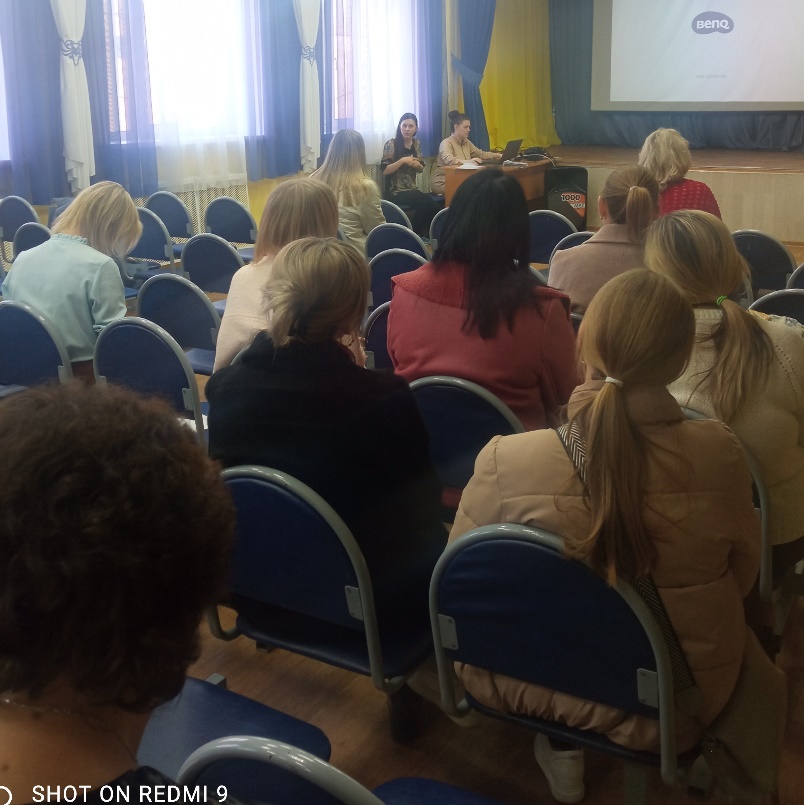 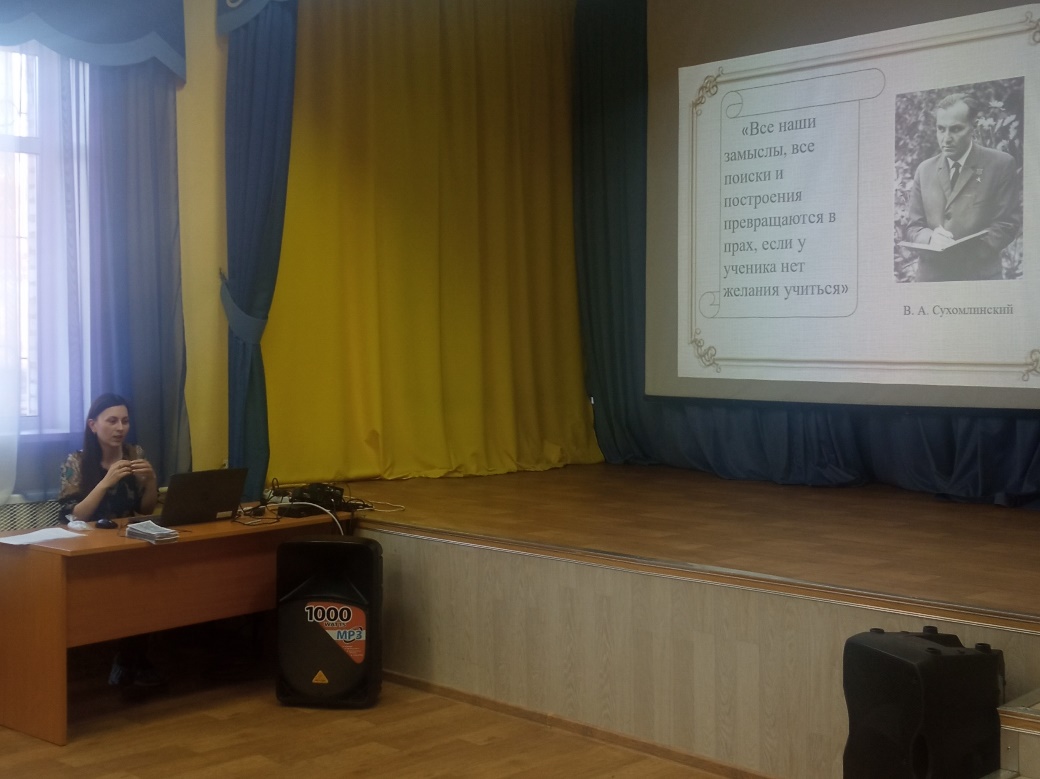 